СОДЕРЖАНИЕ1. Инвестиции. Их классификация, финансирование. Принципы инвестиционной деятельности1.1. Сущность инвестиций. Их классификация и структура1.2. Принципы инвестиционной деятельности1.3. Источники финансирования инвестиций2. Особенности инвестиционной деятельности в Республике Беларусь2.1. Инвестиционный климат Республики Беларусь2.2. Иностранные инвестиции в экономику Беларуси, их структура3. Стимулирование инвестиционной деятельности в Республике БеларусьВВЕДЕНИЕУстойчивое экономическое развитие является в значительной мере результатом инвестиционных вложений, которые закладывают основы роста валового внутреннего продукта и благосостояния народа. Направление инвестиций на увеличение реального капитала (приобретение машин, оборудования, модернизацию и строительство зданий, инженерных сооружений) способствует увеличению производственного потенциала экономики. Непосредственно инвестиции предопределяют социально-экономическое развитие страны. Для экономики Республики Беларусь инвестиции необходимы в целях расширения, развития и повышения технического уровня производства; снижения морального и физического износа основных средств; повышения качества и обеспечения конкурентоспособности продукции. В силу своего географического положения, структурных особенностей народнохозяйственного комплекса и проводимой в стране экономической политики Беларусь не может оставаться в стороне от процессов международного инвестирования. Однако белорусские предприятия в настоящее время не имеют долгосрочных внешнеинвестиционных стратегий, которыми можно было бы воспользоваться для упрочнения своих рыночных позиций в условиях кризиса, когда многие конкуренты скованы в своих действиях, не имея возможности полагаться на прямую и косвенную поддержку государства. То есть от того, насколько быстро белорусские экспортеры осознают необходимость полноценного использования своих возможностей на международном рынке инвестиций – касается ли это экспорта капитала, или самостоятельной диверсификации источников долгового финансирования, - во многом будет зависеть благо нашего государства.Все вышесказанное и объясняет актуальность выбранной темы курсовой работы «Инвестиционная деятельность и ее стимулирование в Республике Беларусь». Объектом изучения является экономика Беларуси, а предметом исследования – инвестиционная деятельность и инвестиционный климат в стране.Главная цель написания курсовой работы – выявление проблем и достижений в развитии инвестиционной деятельности в Беларуси и разработка мер по ее стимулированию. На основании цели были разработаны следующие задачи: рассмотрение сущности инвестиций, изучение их классификации;раскрытие содержания принципов инвестиционной деятельности;определение источников финансирования инвестиций;анализ существующего инвестиционного климата в Республике Беларусь;изучение особенностей инвестиционной деятельности в Беларуси на современном этапе;определение направлений стимулирования инвестиционной деятельности в Беларуси.В качестве исходной информации для данной курсовой работы была использована различная учебная литература, статьи из периодических изданий, информация официальных сайтов министерств Республики Беларусь. Были использованы такие методы исследований, как диалектический, абстрактно-логический, анализ и синтез и др.1. ИНВЕСТИЦИИ. ИХ КЛАССИФИКАЦИЯ, ФИНАНСИРОВАНИЕ. ПРИНЦИПЫ ИНВЕСТИЦИОННОЙ ДЕЯТЕЛЬНОСТИ1.1. Сущность инвестиций. Их классификация и структура В самом общем виде инвестиции определяются как денежные средства, банковские вклады, паи, акции и другие ценные бумаги, технологии, машины, оборудование, лицензии, в том числе на товарные знаки, кредиты, любое другое имущество или имущественные права, интеллектуальные ценности, вкладываемые в объекты предпринимательской деятельности или других видов деятельности в целях получения прибыли (дохода) и достижения положительного социального эффекта.По финансовому определению инвестиции - это все виды активов (средств), вкладываемых в хозяйственную деятельность в целях получения дохода. Экономическое определение инвестиций трактуется как расходы на создание, расширение, реконструкцию и техническое перевооружение основного капитала, а также на связанные с этим изменения оборотного капитала. Ведь изменения в товарно-материальных запасах во многом объясняются движением расходов на основной капитал.Инвестиции в рыночной экономике как процесс вложения средств в любой форме неразрывно связаны с получением дохода, или какого-либо эффекта. Инвестиции - это ресурс, затрачивая который, можно получить намеченный результат. Таким образом, сущность инвестиций содержит в себе сочетание двух сторон инвестиционной деятельности: затрат ресурсов и результатов. Если затраты ресурса, т.е. инвестиций, не приводят к желаемому результату, то они становятся бесполезными. [17]Инвестиции представляют собой использование финансовых ресурсов в форме краткосрочных или долгосрочных капиталовложений. Инвестиции осуществляются юридическими или физическими лицами. По видам инвестиции делятся на рисковые (венчурные), прямые, портфельные и аннуитеты.Венчурный капитал представляет собой инвестиции в форме выпусков новых акций, произведенных в новых сферах деятельности, связанных с большим риском. Венчурный капитал инвестируется в не связанные между собой проекты в расчете на быструю окупаемость вложенных средств. Он сочетает в себе различные формы капитала: ссудного, акционерного, предпринимательского.Прямые инвестиции представляют собой вложение в уставный капитал хозяйствующего субъекта с целью извлечения дохода и получения прав на участие в управлении данным субъектом.Портфельные инвестиции связаны с формированием портфеля (совокупность разных инвестиционных ценностей) и представляют собой приобретение ценных бумаг и других активов. Аннуитеты - инвестиции, приносящие вкладчику определенный доход через регулярные промежутки времени, представляют собой вложения средств в страховые и пенсионные фонды.Для учета, анализа, планирования и повышения эффективности инвестиций необходима их научно обоснованная классификация как на макро-, так и на микроуровне. Подобная классификация инвестиций позволяет не только их грамотно учитывать, но и анализировать уровень их использования со всех сторон и на этой основе получать объективную информацию для разработки и реализации эффективной инвестиционной политики как на макро-, так и на микроуровне.В бытность плановой экономики в отечественной научной литературе и на практике наибольшее распространение получила классификация капитальных вложений по следующим признакам.По признаку целевого назначения будущих объектов: на производственное строительство; на строительство культурно-бытовых учреждений; на строительство административных зданий; на изыскательские и геологоразведочные работы.По формам воспроизводства основных фондов: на новое строительство; на расширение и реконструкцию действующих предприятий; на модернизацию оборудования; на капитальный ремонт.По источникам финансирования:централизованные децентрализованные.По направлению использования:производственныенепроизводственные.С переходом на рыночные отношения данные классификации не утратили своего научного и практического значения, но они стали явно недостаточными по следующим причинам. Во-первых, как уже отмечалось, инвестиции - это более широкое понятие, чем капитальные вложения. Как известно, они включают как капитальные (реальные) вложения, так и портфельные. Данная классификация совершенно не учитывает портфельных инвестиций. Во-вторых, с переходом на рыночные отношения значительно расширились способы и методы финансирования как капитальных вложений, так и в целом инвестиций, а также сфера их приложения. Все это не находит места и не отражается в вышеупомянутой классификации, в связи с чем в последнее время стали рассматривать новые формы инвестиций: В зависимости от объектов вложений средств: реальные и финансовые инвестиции.По характеру участия в инвестировании выделяют прямые и непрямые инвестиции. Под прямыми инвестициями понимают непосредственное участие инвестора в выборе объектов инвестирования и вложения средств. Прямое инвестирование осуществляют в основном подготовленные инвесторы, имеющие достаточно точную информацию об объекте инвестирования и хорошо знакомые с механизмом инвестирования. Под непрямыми инвестициями подразумевается инвестирование, опосредствуемое другими лицами (инвестиционными или иными финансовыми посредниками).По периоду инвестирования различают краткосрочные (вложения капитала на период не более одного года) и долгосрочные (вложения средств на срок более одного года) инвестиции.По формам собственности инвестора выделяют частные, государственные, иностранные и совместные инвестиции. Частные инвестиции - это вложения средств, осуществляемые гражданами, а также предприятиями негосударственных форм собственности, прежде всего коллективной. Государственные инвестиции - осуществляют центральные и местные органы власти и управления за счет средств бюджетов, внебюджетных фондов и заемных средств. Иностранные инвестиции - это вложения, осуществляемые иностранными гражданами, юридическими лицами и государствами. Совместные инвестиции - это вложения, осуществляемые субъектами данной страны и иностранных государств.По региональному признаку различают инвестиции внутри страны и за рубежом. Под инвестициями внутри страны подразумеваются вложения средств в объекты инвестирования, размещенные в территориальных границах данной страны. Под инвестициями за рубежом понимаются средства, вложенные в объекты инвестирования, размещенные за пределами территориальных границ данной страны.Эффективность использования инвестиций в значительной степени зависит от их структуры. Необходимо различать: общую структуру инвестиций; структуру реальных инвестиций; структуру капитальных вложений; структуру портфельных (финансовых) инвестиций.Под общей структурой инвестиций понимается соотношение между реальными и портфельными (финансовыми) инвестициями.Структура реальных инвестиций - это соотношение между инвестициями в основной, оборотный капитал и нематериальные активы. Структура портфельных (финансовых) инвестиций - это соотношение инвестиций в акции, облигации, другие ценные бумаги, а также в активы других предприятий в их общей величине.Наибольший интерес как в научном, так и в практическом плане представляет структура капитальных вложений. Различают следующие виды структур капитальных вложений: технологическую, воспроизводственную, отраслевую и территориальную.Под технологической структурой капитальных вложений понимается состав затрат на сооружение какого-либо объекта и их доля в общей сметной стоимости. То есть эта структура показывает, какая доля капитальных вложений в их общей величине направляется на строительно-монтажные работы (СМР), на приобретение машин, оборудования, на проектно-изыскательские и другие затраты. Технологическая структура капитальных вложений оказывает самое существенное влияние на эффективность их использования. Совершенствование этой структуры заключается в повышении доли машин и оборудования в сметной стоимости проекта до оптимального уровня. По сути технологическая структура капитальных вложений формирует соотношение между активной и пассивной частями основных производственных фондов будущего предприятия.Поэтому при проектировании любого промышленного предприятия необходимо стремиться к совершенствованию технологической структуры капитальных вложении, так как это при прочих равных условиях, как правило, приводит к увеличению проектной мощности будущего предприятия, а, следовательно, капитальные вложения на единицу продукции снижаются, а в конечном итоге это приводит к повышению эффективности функционирования будущего предприятия. Поэтому анализ технологической структуры капитальных вложений и выявление тенденции ее изменения на макро- и микроуровне имеет важное научное и практическое значение.1.2. Принципы инвестиционной деятельностиДля достижения более высокой эффективности вложений руководство фирмы обязано учитывать базовые принципы инвестирования. Рассмотрим их более подробно.Принцип предельной эффективности инвестирования. Любое предприятие стремится к получению максимальной прибыли, организовывая производство таким образом, чтобы издержки на единицу выпускаемой продукции были минимальными. До каких пределов предприятие может расширять производство? Если производство одной дополнительной единицы товара дает доход, превышающий издержки, связанные с ее изготовлением, тогда предприятию необходимо увеличивать выпуск продукции. Предприятие не будет расширять производство, если доход от продажи последней единицы продукций станет равным издержкам производства. Если предприятие все же решило продолжать производство, то оно должно выпускать такое количество продукции, при котором предельный доход будет равен предельным издержкам производства. Эти два условия носят универсальный характер и применимы к любой структуре рынка, любой форме собственности.Принцип "замазки". Этот принцип позволяет определить новый подход к оценке эффективности инвестирования. В чем его суть? Предприятие свободно принимать решение о том, какой станок покупать, арендовать его или производить самому, какую сумму кредита брать под эту операцию, на какой срок и под какие проценты. Но когда вы совершили все эти операции, то назад вернуться уже сложно. Надо эксплуатировать этот станок в течение ряда лет (чтобы он окупился), выплачивать проценты по кредиту и т.п. Налицо процесс увязания в "замазке", так как свобода действий после вступления инвестиционного проекта в силу существенно ограничена.Нельзя сказать, что свобода действий равна нулю, как только началась реализация инвестиционного решения. Можно перепродать купленный вами станок или акцию, избавиться от них, произвести так называемое дезинвестирование. Однако за это приходится платить: временем, перенапряжением управленческого персонала, нарушением связи с деловыми партнерами. Увязнув "в замазке", из нее трудно выбраться, особенно если предприятие "увязло" одновременно в 3-4 инвестиционных проектах. Причем чем больше вложения капитала, чем солиднее деловые партнеры, Тем дороже придется платить за исправление своей ошибки. Поэтому необходимо заблаговременно просчитать эффективность инвестиционного проекта до начала его реализации.Принцип сочетания материальных и денежных оценок эффективности капиталовложений. Существует три варианта оценки эффективности: через сравнение относительных цен затрат и выпуска, т.е. исключительно стоимостный, денежный анализ. Мировой опыт инвестирования показывает, что опираться только на денежную оценку эффективности недостаточно - особенно губителен такой подход в условиях непредсказуемой инфляции; через сочетание денежных и технических критериев эффективности. Дело в том, что многое зависит от самой технологии, заложенной в инвестиционный проект. Технология задает специфический рисунок введения производственных мощностей и, следовательно, влияет на порядок осуществления инвестиционных целей; чисто технический подход оценки эффективности, который не учитывает рыночной (стоимостной) оценки бизнеса. Принцип адаптационных издержек. Адаптационные издержки - это все издержки, связанные с адаптацией к новой инвестиционной среде. Они измеряются как выпуск, потерянный от реорганизации производства и переподготовки кадров, когда новое оборудование установлено, но его надо переналадить под изменившуюся конъюнктуру. Потеря времени рассматривается как потеря дохода. Практически всегда существует временное отставание (лаг) между решением о новом инвестировании и началом его практической реализации и окупаемости. Адаптироваться мгновенно нельзя. Любая адаптация имеет свои издержки: нужны новая информация, новая технология, средства на переподготовку кадров и т.п. В противном случае надо платить за скорость. Платой за адаптацию является резкое снижение текущей доходности. Даже акции и облигации сразу выгодно перепродать не получается, если их реальный курс падает. Потеря времени означает омертвление капитала, снижение его доходности. Адаптационные же издержки производственного инвестирования еще больше, и их необходимо включить в расчет цены, по которой предприятие будет продавать новую продукцию. Чем больше эта цена сможет превысить цену предложения сырья, материалов, технологии, оборудования для производства, тем предпочтительнее данный вариант вложения капитала. Чем больше спрос на продукцию, тем больше адаптационные издержки, которые предприятие может себе позволить. Опыт показывает, что чем больше и, главное, дольше цена спроса превышает цену предложения, тем эффективнее будет инвестирование, даже, несмотря на адаптационные издержки.Принцип мультипликатора (множителя). Принцип мультипликатора опирается на взаимосвязь отраслей. Это означает, что рост спроса, скажем, на автомобили автоматически вызывает рост на технологически сопутствующие товары: металл, пластмассу, резину и т.д. Знание технологии производства позволяет вычислить коэффициент корреляции. Мультипликатор, следовательно, выражает реально существующую зависимость между отраслями, характеризует эти связи количественно.Мультипликатор дает возможность заранее знать время и экономическую силу конкретного воздействия, выгодно использовать эту информацию: прекратить невыгодное инвестирование и заняться новым бизнесом заблаговременно, опережая конъюнктуру. Подобное заблаговременное действие может быть осуществлено и в форме перепродажи акций, и в форме перепрофилирования производства.Q - принцип. Q-принцип - это определение зависимости между оценкой актива на фондовой бирже и его реальной восстановительной стоимостью. Показатель этой зависимости - Q-отношение: 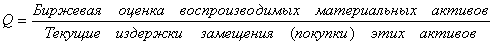 Если дробь больше единицы, то инвестирование выгодно. Причем чем больше, тем выгоднее. Так, рост рыночной (биржевой) оценки домов по отношению к текущей стоимости их строительства стимулирует жилищное строительство, поскольку рыночная цена больше, чем текущие издержки замещения данного дома на новый.Таким образом, выгодность инвестирования привязывается к соотношению между ценой спроса и ценой предложения. Так, в случае инвестирования в покупку целого предприятия (фирмы) определяем: 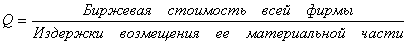 В целом отметим, что данный принцип тем меньше применим, чем больше степень государственного регулирования. Опыт показал, что Q-принцип особенно хорошо применим в таких отраслях, как транспорт, автомобилестроение, авиастроение, цветная металлургия, резинотехническая промышленность, производство пластмасс, но он неприменим в отраслях, регулируемых государством: нефтедобыча, газовая отрасль и т.п. [17]1.3. Источники финансирования инвестицийИзыскание источников финансирования инвестиций всегда было одной из важнейших проблем в инвестиционной деятельности. В современных условиях для РФ эта проблема является, пожалуй, самой острой и актуальной.Система финансирования инвестиционного процесса складывается из органического единства источников, методов и форм финансирования инвестиционной деятельности. В современных условиях основными источниками финансирования инвестиций являются: • чистая прибыль предприятия; • амортизационные отчисления; • внутрихозяйственные резервы и другие средства предприятия; • денежные средства, аккумулируемые кредитно-банковской системой,• кредиты и займы международных организаций и иностранных инвесторов; • средства, полученные от эмиссии ценных бумаг; • внутрисистемное целевое финансирование (поступление средств на конкретные цели от вышестоящей организации); • средства бюджетов различных уровней; • другие.В целом все источники финансирования принято подразделять на централизованные (бюджетные) и децентрализованные (внебюджетные). К централизованным источникам обычно относятся средства федерального бюджета, средства бюджетов субъектов РФ, местных бюджетов и внебюджетных фондов. Все остальные (чистая прибыль, амортизационные отчисления, кредиты банков, эмиссия ценных бумаг и др.) относятся к децентрализованным.Источники средств, используемые предприятием для финансирования своей инвестиционной деятельности, принято подразделять на собственные, заемные и привлеченные.К собственным источникам финансирования инвестиций относятся: прибыль, амортизационные отчисления, внутрихозяйственные резервы, средства, выплачиваемые органами страхования в виде возмещения потерь от аварий, стихийных бедствий и др.К заемным источникам относятся: кредиты банков и кредитных организаций; эмиссия облигаций; целевой государственный кредит; налоговый инвестиционный кредит; инвестиционный лизинг; инвестиционный селенг.К привлеченным средствам относятся: эмиссия обыкновенных акций; эмиссия инвестиционных сертификатов; взносы инвесторов в уставной фонд; безвозмездно предоставленные средства и др.По степени генерации риска источники можно классифицировать на генерирующие риск и безрисковые. Классификация по данному признаку может оказаться полезной при определении оптимальной структуры финансирования инвестиций.К безрисковым источникам финансирования относятся те, использование которых не ведет к увеличению рисков предприятия, это нераспределенная прибыль; амортизационные отчисления; фонд развития потребительской кооперации (для организаций потребительской кооперации); внутрисистемное целевое финансирование (поступление средств на конкретные цели от вышестоящих организаций нижестоящим).К источникам, генерирующим риск, относятся те, привлечение которых ведет к увеличению рисков предприятия. К ним относят: заемные источники (привлечение этих источников увеличивает финансовый риск предприятия, так как их привлечение связано с безусловным обязательством возвратить долг в установленный срок с уплатой процента за пользование); эмиссию обыкновенных акций (использование данного источника связано с акционерным риском).Важное значение для эффективности инвестиций в экономике страны имеет их структура по источникам финансирования и формам собственности.Под структурой инвестиций по формам собственности понимается их распределение и соотношение по формам собственности в их общей сумме, т.е. какая доля инвестиций принадлежит: государству, муниципальным органам, частным юридическим или физическим лицам, или к смешанной форме собственности.Существует мнение, что повышение доли частных инвестиций в общей их сумме положительно влияет на уровень их использования, а следовательно, и на экономику страны.Методы финансирования инвестиций. Следует различать понятия "источники финансирования инвестиций" и "методы финансирования инвестиций".Источники финансирования инвестиций - это денежные средства, которые могут использоваться в качестве инвестиционных ресурсов.Метод финансирования инвестиций - это механизм привлечения инвестиционных ресурсов с целью финансирования инвестиционного процесса.В научной и учебной литературе встречается такое понятие, как "формы финансирования". Некоторые авторы это понятие отождествляют с понятием "методы финансирования". В данной работе под формой финансирования понимаются внешние проявления сущности метода финансирования.В научной литературе выделяются следующие основные методы финансирования инвестиций: самофинансирование; эмиссия акций; кредитное финансирование; лизинг; смешанное финансирование; проектное финансирование.Рассмотрим сущность некоторых методов и форм финансирования инвестиций более подробно.Самофинансирование. Самофинансирование как метод финансирования инвестиций используется, как правило, при реализации небольших инвестиционных проектов. В основе этого метода лежит финансирование исключительно за счет собственных (внутренних) источников (чистой прибыли, амортизационных отчислений и внутрихозяйственных резервов).Кредитное финансирование. Кредитное финансирование может выступать в следующих формах: кредит; облигационные займы;  привлечение заемных средств населения (для организаций потребительской кооперации).Кредиты как источники финансирования инвестиционных проектов имеют как положительные, так и отрицательные стороны.Положительные: высокий объем возможного их привлечения; значительный внешний контроль за эффективностью их использования.Отрицательные: сложность привлечения и оформления, необходимость предоставления соответствующих гарантий или залога имущества; повышение риска банкротства в связи с несвоевременностью погашения полученных ссуд и потерь части прибыли от инвестиционной деятельности в связи с необходимостью уплаты ссудного процента.Акционерное финансирование. Применять данный метод финансирования могут лишь акционерные общества. Привлечение инвестиционных ресурсов в рамках данного метода осуществляется посредством дополнительной эмиссии обыкновенных акций.Акционирование как метод финансирования инвестиций обладает рядом достоинств: при больших объемах эмиссии низкая цена привлекаемых средств; выплаты за пользование привлеченными ресурсами не носят безусловный характер, а выплачиваются в зависимости от финансового результата акционерного общества; использование привлеченных инвестиционных ресурсов не ограниченно по срокам.Недостатком акционирования является то, что для зрелых, давно работающих предприятий новая эмиссия акций расценивается обычно инвесторами как негативный сигнал, что, в свою очередь, может неблагоприятно сказаться на курсе акций предприятия. Второй недостаток - возможна потеря контрольного пакета акций. [17]Государственное финансирование. Государственное финансирование инвестиций может осуществляться в следующих формах: финансовая поддержка высокоэффективных инвестиционных проектов; финансирование в рамках целевых программ; финансирование проектов в рамках государственных внешних заимствований.2. ОСОБЕННОСТИ ИНВЕСТИЦИОННОЙ ДЕЯТЕЛЬНОСТИ В РЕСПУБЛИКЕ БЕЛАРУСЬ2.1. Инвестиционный климат Республики БеларусьСегодня для работы инвестора на территории республики созданы надежные правовые условия, обеспеченные как международными соглашениями, так и национальным законодательством.Так, на международном уровне Республикой Беларусь подписаны Конвенция о защите прав инвестора (28 марта .), Соглашение о сотрудничестве в области инвестиционной деятельности (24 декабря .), а с 1992 года Республика Беларусь присоединилась к Конвенции "О порядке разрешения инвестиционных споров между государствами и иностранными лицами" (18 марта .) и Сеульской конвенции "Об учреждении Многостороннего Агентства по гарантии инвестиций" (11 октября .). [5. C.77]Кроме того, Беларусь активно участвует в заключении двусторонних и многосторонних соглашений, предоставляющих иностранным инвесторам режим наибольшего благоприятствования и (или) национальный режим осуществления инвестиций и обеспечивающих защиту прав инвесторов на международном уровне. В настоящее время заключено около 50 договоров о содействии осуществлению и взаимной защите инвестиций, которыми предоставлены дополнительные гарантии прав и защиты инвестиций стран Евросоюза, СНГ, Азии, Латинской Америки и др.На уровне национального законодательства инвестиционная деятельность в Республике Беларусь регулируется Инвестиционным кодексом Республики Беларусь, положения которого направлены на стимулирование инвестиционной деятельности и защиту прав инвесторов.Государство гарантирует инвестору:право собственности и иные вещные и имущественные права;равенство прав, а также равную недискриминационную защиту прав и законных интересов инвестора;стабильность прав по осуществлению инвестиционной деятельности и ее прекращению;право самостоятельного определения и осуществления всех действий по владению, пользованию и распоряжению объектами и результатами инвестиционной деятельности, в том числе самостоятельно распоряжаться прибылью (доходом) и свободно переводить полученный доход за границу;компенсацию рыночной стоимости инвестируемого имущества, а также возмещение других убытков, понесенных инвестором в результате проведения национализации или реквизиции, которая допускается только в исключительных случаях;возмещение убытков и вреда, причиненного инвестору действиями (или бездействиями) должностных лиц государственных органов. [7. C.24]Кроме обеспечения защиты прав инвесторов, в республике создана система стимулов для осуществления инвестиционной деятельности. Так, ряд преференций предоставлен инвесторам в свободных экономических зонах, малых и средних городах, сельской местности, Парке высоких технологий.На территории Республики Беларусь создано шесть свободных экономических зон: "Брест" (1996), "Витебск" (1999), "Гомель-Ратон" (1998), "Гродноинвест" (2002), "Минск" (1998) и "Могилев" (2002).[1. C.69]В настоящее время в республике работает более 280 резидентов свободных экономических зон, на которых занято свыше 61 тыс. человек. Ими реализуются проекты с привлечением инвестиций на сумму свыше 360 млн. долл. США из более чем тридцати стран мира.Свободные экономические зоны, как одна из эффективных моделей территориально-хозяйственного управления призваны обеспечить ускоренное развитие отдельных регионов за счет привлечения иностранных инвестиций и прогрессивных технологий (Закон Республики Беларусь "О свободных экономических зонах").Для всех СЭЗ установлен единый специальный правовой режим деятельности их резидентов, который остается неизменным в течение 7 лет с даты регистрации в качестве резидентов СЭЗ (Указ Президента Республики Беларусь от 9 июня . №262 "О некоторых вопросах деятельности свободных экономических зон на территории Республики Беларусь ").Регистрация субъектов хозяйствования в качестве резидентов СЭЗ осуществляется администрацией СЭЗ, при условии соответствия объема инвестиций в реализацию инвестиционного проекта сумме, эквивалентной не менее 1 млн. евро. Для рассмотрения вопроса о регистрации в качестве резидента юридическим лицом или индивидуальным предпринимателем в администрацию СЭЗ представляется ограниченный перечень документов. Срок рассмотрения пакета документов – не более 14 дней. Решение администрации СЭЗ об отказе в регистрации может быть обжаловано в суде (постановление Совета Министров Республики Беларусь от 21 мая 2009 № 657 "Об утверждении положений о свободных экономических зонах и внесении изменений и дополнений в постановления Совета Министров Республики Беларусь (признании отдельных из них либо их положений утратившими силу) по вопросам деятельности свободных экономических зон ").Особый льготный режим распространяется на коммерческие организации с местом нахождения в населенных пунктах с численностью населения до 50 тыс. человек. Республика Беларусь -страна небольших городов, где 184 городских поселения, или 89% от общего числа, относятся к категории малых и средних городов. Поэтому Беларусь заинтересована в привлечении иностранных инвестиций в малые и средние города и поселения для обеспечения всестороннего развития экономики республики. С этой целью на территории данных образований действует ряд льгот, направленных на снижение издержек инвестора, а также на максимальное упрощение условий его деятельности (Декрет Президента Республики Беларусь от 28 января . № 1 "О стимулировании производства и реализации товаров (работ, услуг) "). [10. C.20]Льготы предоставляются инвесторам после регистрации в качестве юридического лица или индивидуального предпринимателя. Регистрация осуществляется местными органами управления в день подачи ограниченного перечня документов. Решение о неосуществлении регистрации может быть обжаловано в суде.Льготный режим применяется в отношении субъектов хозяйствования, осуществляющих деятельность в сельских населенных пунктах (Декрет Президента Республики Беларусь от 20 декабря . № 9 "О некоторых вопросах регулирования предпринимательской деятельности в сельской местности").Организации (а также филиалы, представительства, иные обособленные подразделения юридических лиц) и индивидуальные предприниматели, находящиеся (проживающие) в сельской местности вправе применять особый порядок налогообложения и уплаты таможенных платежей, выдачи специальных разрешений (лицензий), льготного кредитования. Льготные условия в республике имеют также резиденты Парка высоких технологий, основными видами деятельности которого являются: разработка и внедрение информационно-коммуникационных технологий и программного обеспечения как для внутреннего пользования, так и на экспорт, работы по 12 высокотехнологичным направлениям - от создания материалов для микро- и наноэлектроники до авиационной и ракетно-космической техники (Декрет Президента Республики Беларусь от 22 июня . № 12 "О парке высоких технологий").Белорусским законодательством предусмотрены также льготы по инвестированию в отдельные секторы экономики и для развития малого и среднего предпринимательства, активно используются гарантии Правительства под иностранные кредитные линии. Например, инвестиционные проекты реализуются в республике с привлечением кредитов немецких, итальянских, китайских банков, а также Международного банка реконструкции и развития.Инвестиционная деятельность в Республике Беларусь может осуществляться путем заключения инвестиционного договора инвестора с Республикой Беларусь в соответствии с нормами Декрета Президента Республики Беларусь от 6 августа . № 10 "О создании дополнительных условий для инвестиционной деятельности в Республике Беларусь".Заключение инвестиционного договора позволяет инвестору установить дополнительные правовые гарантии защиты своего капитала и одновременно получить льготные условия для реализации инвестиционного проекта.К таким условиям, установленным Декретом Президента Республики Беларусь от 6 августа . №10 "О создании дополнительных условий для инвестиционной деятельности в Республике Беларусь", относятся:ведение строительства объектов, предусмотренных инвестиционным проектом, параллельно с разработкой, экспертизой и утверждением в установленном порядке необходимой проектно-сметной документации на каждый из этапов строительства с одновременным проектированием последующих этапов данного строительства;предоставление без проведения аукциона на праве аренды земельного участка требуемого размера для строительства объектов, предусмотренных инвестиционным проектом, с оформлением необходимых документов по отводу земельного участка одновременно с выполнением работ по строительству. При этом плата за право заключения договора аренды не взимается, а размер арендной платы за земельный участок, определенный на дату заключения договора аренды, не может повышаться в течение всего срока реализации инвестиционного проекта;освобождение от уплаты ввозных таможенных пошлин и налога на добавленную стоимость (кроме уплаты налога на добавленную стоимость при ввозе товаров на территорию Республики Беларусь с территории Российской Федерации) при ввозе на таможенную территорию Республики Беларусь оборудования и запасных частей к нему для объектов, связанных с реализацией инвестиционного проекта;-освобождение от возмещения потерь сельскохозяйственного и лесохозяйственного производства, вызванных изъятием земель, а также от компенсационных выплат, связанных с переносом и вырубкой зеленых насаждений на землях населенных пунктов;освобождение от уплаты ввозных таможенных пошлин и налога на добавленную стоимость при ввозе на таможенную территорию Республики Беларусь оборудования и запасных частей к нему для объектов инвестиционного проекта. Перечень таких товаров необходимо предварительно согласовать с тем же органом государственного управления, который принимает решение о заключении договора, либо с органом государственного управления, уполномоченным на егс согласование Правительством;освобождение от уплаты государственной пошлины за выдач; иностранным гражданам и лицам без гражданства разрешений на прав( занятия трудовой деятельностью в Республике Беларусь, а указанны' иностранные граждане и лица без гражданства - от уплат! государственной пошлины за выдачу разрешения на временно проживание в Республике Беларусь.Также по решению областных и Минского городского Совете депутатов инвесторы, реализующие инвестиционные проекты по инвестиционным договорам с Республикой Беларусь, могут быть освобождены от уплаты целевых сборов в местные бюджеты.Инвестиционный климат Беларуси оценен авторитетными международными организациями, в том числе Международным валютным фондом, Всемирным банком и Международной финансовой корпорацией.Так в докладе Всемирного банка "Ведение бизнеса-2010: Проведение реформ в трудные времена" по условиям ведения бизнеса Республика Беларусь занимает 58 место в рейтинге из 183 государств, поднявшись на 60 позиций за последние два года. Кроме того, Беларусь второй год подряд занимает четвертое место в десятке стран-лидеров по проведению реформ в сфере регулирования предпринимательской деятельности.В соответствии с Всемирным инвестиционным докладом за 2009 год (World Investment Report) Конференции ООН по торговле и развитию (ЮНКТАД) Беларусь в 2008 году заняла пятое место (после России, Казахстана, Украины и Сербии) среди стран СНГ и Юго-Восточной Европы по объему привлеченных прямых иностранных инвестиций (более 2 млрд. долларов). По оценкам ЮНКТАД данный результат обусловлен либерализацией белорусского финансового сектора и открытием банковского рынка, розничной торговли и сектора телекоммуникаций для иностранных инвесторов. [16. C.52]Кроме того, республика продолжает работу над повышением своей позиции в классификации страновых кредитных рисков Организации по экономическому сотрудничеству и развитию (ОЭСР) (в настоящее время Беларусь отнесена к 7-ой группе), что в дальнейшем позволит снизить процентную ставку по привлекаемым внешним ресурсам. Рядом стран-участниц ОЭСР экономическая ситуация в республике оценивается достаточно позитивно, несмотря на проблемы, вызванные кризисом, что позволяет надеяться на повышение классификационной планки.Позитивно оцениваются проведенные реформы и специализированными рейтинговыми агентствами, а присвоение кредитного рейтинга создает новые условия для использования внешних инвестиций, позволяет значительно сократить расходы по обслуживанию внешнего долга, улучшить работу банковской системы страны. Например, международная рейтинговая компания Standard & Poor's в . присвоила Беларуси долгосрочный рейтинг по обязательствам в иностранной валюте "В+", который сохранен и в 2009 году. В то же время в большинстве стран Центральной и Восточной Европы данный рейтинг снижен (в том числе в России, Украине, Казахстане).Результаты предпринятых мер Правительства нашли отражение в статистических показателях 2009 года. Удельный вес инвестиций составляет 31,7 процента от ВВП, т.е. практически каждый третий рубль являлся инвестиционным.2.2. Иностранные инвестиции в экономику Беларуси, их структураОтличительной чертой мировой экономики в современный период является активизация трансграничного движения капитала в форме международной инвестиционной деятельности. Данный процесс является, с одной стороны, проявлением глобализации, т.е. усиления взаимозависимости национальных хозяйств различных стран в рамках мирового хозяйства, с другой стороны – отражением стремления крупных производителей товаров и услуг сократить издержки и сохранить свои лидирующие позиции на мировом рынке, приблизив свое производство к конечному потребителю.На сегодняшний день в стране работают 5 тыс. коммерческих организаций с иностранным капиталом, число которых постоянно растет. Из них около 60 организаций являются филиалами транснациональных корпораций. Пока их число незначительно, но Беларусь стремится к его увеличению. При этом организации с иностранным капиталом вносят значительный вклад в общие объемы экспорта страны. Если в 2007 году их доля составляла 20%, то в 2008 году – более 30%. Привлечь в прошлом году в реальный сектор экономики 9,3 млрд. долларов во многом удалось благодаря деятельности организаций с иностранным капиталом. [11. C.18]В 2009 году прирост инвестиций в основной капитал в Беларуси составил 8,6% к уровню 2008 года, удельный вес инвестиций в ВВП достиг 31,5%. В стране установилась тенденция роста иностранных инвестиций и, что немаловажно, прямых иностранных инвестиций. Так, за 2009 год в реальный сектор экономики поступило 9 303,7 млн. долл. (по сравнению с аналогичным периодом 2008 года объем инвестиций увеличился в 1,4 раза), в том числе:прямых инвестиций – 4 821 млн. долларов; портфельных инвестиций – 1,9 млн. долларов; прочих инвестиций – 4 480,8 млн. долларов. Большая часть поступлений (38,4%) приходится на транспорт, далее следуют промышленность (30,3%) и общая коммерческая деятельность по обеспечению функционирования рынка (15,9%).Из стран пребывания загранучреждений привлечено 8 627,3 млн. долларов или 92,7% от общего объема поступлений иностранных инвестиций в экономику страны.Доля инвестиций из стран СНГ (Азербайджан, Армения, Грузия Кыргызстан, Россия, Украина) составила 65,4% от общего объема инвестиций. При этом доля Россия в общем объеме привлеченных инвестиций составляет 65,3%. Из стран вне СНГ поступило 34,6% от общего объема. [9. C.43]Наибольший объем иностранных инвестиций в Беларусь поступил в 2009 году из России – более 6 млрд. долларов (65%), на Австрию пришлось 10%, на Кипр – 6%, на Великобританию – 5%, на Швейцарию – 4%. Наибольший объем иностранных инвестиций в Беларусь поступил в 2009 году из России – более 6 млрд. долларов (65%), на Австрию пришлось 10%, на Кипр – 6%, на Великобританию – 5%, на Швейцарию – 4%: Россия (6 076,6 млн. долларов; 65,3% от общего объема инвестиций); Австрия (931,7 млн. долларов; 10%); Кипр (536,5 млн. долларов; 6,1%); Великобританию (467,7 млн. долларов; 5%); Швейцарию (371,2 млн. долларов; 4%). Наибольший объем прямых иностранных инвестиций в  2009 году поступил из следующих стран:Россия (4 026,5 млн. долларов; 82,5% от общего объема ПИИ); Швейцария (353,1 млн. долларов; 7,3%); Кипр (102 млн. долларов; 2,2%); Германия (51,6 млн. долларов; 1,1%). В соответствии с прогнозом Комиссии ООН по торговле и развитию (ЮНКТАД) в 2009 году в мире предполагалось сокращение объема прямых иностранных инвестиций (ПИИ) на 39%. Данный прогноз сбылся. Например, в России по предварительным данным Минэкономразвития РФ, объем ПИИ уменьшился на 38,4%. Данная тенденция прослеживается и в других странах. Однако для экономики Республики Беларусь изменение данного показателя диаметрально противоположно. Для объяснения данного явления необходимо изучение структуры поступления зарубежного капитала.Прежде всего, следует обратить внимание на поступление прямых иностранных инвестиций. Чистый приток иностранного капитала в Республику Беларусь сократился по сравнению с аналогичным периодом (январь-сентябрь) 2008 года на 41,3%, что в денежном выражении составляет 1184,3 млн. долларов. Валовой объем поступивших прямых иностранных инвестиций в экономику составил 1686,1 млн. USD, что на 46,6% меньше уровня января–сентября 2008 г. В форме реинвестированных доходов Республика Беларуси получила 353,4 млн. USD, а в форме кредитов и займов иностранных материнских компаний, предоставленных дочерним предприятиям в Республике Беларусь, – 545,1 млн. USD. Наиболее проблемной оказалась задача привлечения иностранного акционерного капитала. За январь-сентябрь 2009 года он составил 787,6 млн. USD и сократился по сравнению с январем–сентябрем 2008 г. в 2 раза.Несмотря на незаинтересованность нашей страны в портфельных иностранных инвестициях и слабое развитие рынка ценных бумаг, наиболее успешные результаты были достигнуты именно в этой сфере. Так, за период январь-сентябрь 2009 года было сформировано положительное сальдо по операциям с ценными бумагами – 32,4 млн. USD, что в 3,1 раза больше, чем в аналогичном периоде предыдущего года. Подобный приток финансовых ресурсов был обусловлен, прежде всего, значительным сокращением активов резидентов РБ, размещенных в бумагах иностранных эмитентов (на 30,9 млн. USD). Обязательства же резидентов Республики Беларусь перед нерезидентами по ценным бумагам белорусских эмитентов увеличились на 1,5 млн. USD. [6. C.82]По операциям с коммерческими и другими кредитами, займами, счетами и депозитами, прочими иностранными активами и обязательствами, наблюдался чистый приток финансовых ресурсов в страну в размере 3464,5 млн. USD (за январь–сентябрь 2008 г. – отток капитала в размере 63,1 млн. USD). Иностранные активы резидентов Республики Беларусь увеличились на 574,6 млн. USD (за январь–сентябрь 2008 г. – наблюдался их рост в размере 1831,7 млн. USD).Обязательства перед внешним миром по другим инвестициям увеличились на 4 039,1 млн. USD, что в 2,3 раза больше, чем за январь–сентябрь 2008 г. Приток финансовых ресурсов в значительной степени обусловлен чистым привлечением в страну капитала в форме иностранных кредитов и займов, ростом кредиторской задолженности по внешнеторговым операциям, а также увеличением прочих обязательств органов денежно-кредитного регулирования, связанных с распределением специальных прав заимствования (SDR) МВФ.Из вышеприведенных данных следует, что основным источником иностранных инвестиций в Республику Беларусь за 2009 год стало увеличение задолженности и суммы обязательств перед нерезидентами страны без притока реальных денежных средств. Ведь, в соответствии с системой национальных счетов, любая кредиторская задолженность белорусских предприятий перед своими иностранными инвесторами по любым хозяйственных договорам автоматически зачисляется в состав иностранных инвестиций. Таким образом, целесообразно делать упор не на количество привлеченных инвестиций, а на его качество, структуру, т.е. предпочтения необходимо отдавать лишь тем инвестициям, которые смогут принести в нашу экономику реальный иностранный капитал, инновации и новые технологии.Рассмотрим положительные и отрицательные последствия прихода прямых иностранных инвестиций для национальной экономики. Исследования результатов их привлечения свидетельствуют, что каждый вложенный доллар прямых иностранных инвестиций (ПИИ) дает такой же прирост величины валового внутреннего продукта (ВВП). Каждое рабочее место, созданное за счет ПИИ, способствует появлению нескольких рабочих мест в сопутствующих сферах экономики, что повышает занятость населения. Положительное влияние оказывают ПИИ и в других отношениях: за счет инвестора обучаются новым технологиям и системе менеджмента местные специалисты; быстрее происходит встраивание экономики в мировые хозяйственные связи; сокращается отток квалифицированных кадров за рубеж; формируется «мягкая» конкурентная среда.Вместе с тем возможны и отрицательные последствия прихода иностранных инвестиций. Бывают случаи, когда иностранный инвестор покупает местное предприятие с целью его ликвидации (а значит – устранения конкурента) или резко сокращает количество работников, создавая социальное напряжение.  В истории привлечения иностранных инвестиций имеются примеры того, что политика некоторых государств полностью контролировалась и направлялась иностранными транснациональными корпорациями, в руках которых оказывались ведущие отрасли экономики, а значит, утрачивалась национальная экономическая безопасность. Страна-получатель иностранных инвестиций должна, с одной стороны, стремиться к их привлечению,  а с другой – не оставлять этот процесс без неразумного контроля.Сегодня практически все страны, включая наиболее экономически развитые, конкурируют в области привлечения внешних источников. Беларусь также заинтересована в этом и проводит в данном направлении постоянную работу. Первый ее этап – либерализация законодательства и создание законодательных актов, способствующих привлечению инвестиций и росту деловой активности. Хотя говорится об этом много лет, существенные изменения происходили в последние два-три года.3. СТИМУЛИРОВАНИЕ ИНВЕСТИЦИОННОЙ ДЕЯТЕЛЬНОСТИ В РЕСПУБЛИКЕ БЕЛАРУСЬВлияние кризиса на основных торговых партнеров Республики Беларусь привело к падению внешнего спроса на основные виды белорусской продукции и усилило проблемы неплатежей. В этой связи в стране был принят ряд антикризисных мер системного многоступенчатого характера, охватывающих все сферы экономики и направленных на поддержание и развитие внутреннего рынка, а также на сохранение конкурентоспособности белорусских производителей на внешних рынках. В первую очередь были предприняты решительные шаги по поддержанию финансовой системы страны, проведению жесткой налогово-бюджетной политики, сохранению банковской ликвидности. На сегодняшний день в Беларуси созданы благоприятные условия для регистрации субъектов хозяйствования, урегулирована контрольная деятельность, усовершенствовано налоговое законодательство, в том числе вступила в силу в нынешнем году Особенная часть Налогового кодекса. Усовершенствование таможенного законодательства в 2009 году велось преимущественно в рамках создания Таможенного союза Беларуси, России и Казахстана. Кроме того, Беларусь предоставила инвесторам в прошлом году дополнительные гарантии защиты инвестиций. С этой целью был принят Декрет Президента Республики Беларусь № 10, а также ряд других нормативно-правовых актов. [10. C.19]Следует отметить, что предпринятые меры по либерализации экономики Беларуси не остались незамеченными. По итогам рейтинга Всемирного банка «Ведение бизнеса» Беларусь поднялась с 85-го на 58-е место. Есть надежда, что в ближайшее время Правительство страны выполнит поставленную задачу по вхождению в тридцатку стран с наилучшими условиями для ведения бизнеса. Для этого в Беларуси будет продолжено проведение реформ. Подготовленный план по дальнейшей либерализации экономики на 2010 год, который сейчас находится на рассмотрении и в ближайшее время будет принят, включает все компоненты развития Беларуси и касается проблем лицензирования, регистрации, ценообразования, вопросов, связанных с контрольной деятельностью, вопросов либерализации рынка труда. План дальнейшей либерализации также будет включать темы, связанные с инвестиционной активностью, имущественными отношениями. То есть в стране будет продолжена поэтапная работа по либерализации условий экономической деятельности, начатая в 2007 году. Нынешний год для Беларуси является непростым и по той причине, что он завершает пятилетку. Кроме того, 2010 год в стране объявлен Годом качества. В связи с этим для достижения поставленных на год целей необходима серьезная инвестиционная поддержка. Идущие в Беларуси процессы обновления основного капитала, инновационное развитие требуют новейших технологий. В Беларуси планируется отменить лицензирование 16 видов предпринимательской деятельности. Это предусмотрено проектом Указа Президента по лицензированию отдельных видов предпринимательской деятельности, который в настоящее время находится в Администрации Президента. Предполагается также сократить около 60 позиций по работам, услугам, составляющим иные 13 видов деятельности, лицензирование которых сохраняется. Кроме того, предлагается объединить два вида лицензируемых видов деятельности в один, ввести лицензирование деятельности в области использования атомной энергетики, источников ионизирующего излучения (15 составляющих). Лицензирование в сфере атомной энергетики является общемировым правилом. [3. C.50]В итоге предлагается оставить 37 позиций лицензируемых видов деятельности. В настоящее время лицензируется 53 вида предпринимательской деятельности. Также предусмотрено регулирование целого ряда составляющих работ, услуг, которые сокращаются с 331 до 210. Если данные меры будут приняты, количество выдаваемых в Беларуси лицензий сократится ориентировочно на 62 – 63%. На сегодняшний день, например, только на розничную торговлю приходится практически 40% от общего объема выдаваемых лицензий, отметил замминистра. В целом документ предусматривает комплексное регулирование в сфере лицензирования. Впервые на уровне единого нормативно-правового акта предлагается регламентировать как общие условия лицензирования, так и требования к порядку лицензирования каждого конкретного вида лицензируемой деятельности. При этом закрепляется общий перечень лицензируемых видов деятельности, составляющих их работ, услуг. Также проект Указа предусматривает оптимизацию процедур лицензирования. Предлагается сократить сроки совершения этих процедур, рассмотрения заявления о выдаче лицензии до 15 рабочих дней (в настоящее время на это отводится один месяц). Предполагается исключить возможность приостановления, прекращения действия и аннулирования лицензий по основаниям, не имеющим непосредственного отношения к осуществлению лицензиатом лицензируемого вида деятельности и являющимися самостоятельными случаями наступления административной деятельности. В Беларуси в 2010 году также планируется сократить перечень товаров, в отношении которых осуществляется государственное ценовое регулирование, путем внесения изменений в Указы Президента № 285 и № 943. В Беларуси расширена сфера применения свободного ценообразования, отменена регистрация цен на новые товары, работы, услуги, за исключением платных медицинских услуг. Также на 14 позиций сокращен перечень товаров, работ, услуг, цены и тарифы на которые регулируются органами госуправления. Кроме того, в прошлом году постановлением Правительства значительно сокращен перечень экспортируемой продукции, на которую применяется государственное ценовое регулирование. Сокращен также перечень социально значимых работ, услуг, цены и тарифы на которые регулируются Минэкономики и местными органами власти. Постановлением Минэкономики № 141 в прошлом году был значительно расширен круг товаров, при формировании цен на которые применяются свободные торговые надбавки. В настоящее время торговые надбавки ограничены в Беларуси только на важнейшие социально значимые товары (всего 50 позиций). [3. C.51]Налоговая нагрузка на экономику Беларуси в 2009 году по сравнению с 2005 годом снизилась на 7,3 процентного пункта. Еще одно прогрессивное направление в реформировании системы налогообложения – это электронное декларирование, то есть возможность подавать налоговую декларацию в электронном виде. Пока этот процесс в Беларуси находится на первоначальном этапе. Работа по совершенствованию налогового законодательства в Беларуси продолжается. Налогообложение будет и дальше упрощаться, а работа налогоплательщиков – облегчаться. Общая положительная оценка инвестклимата Беларуси иностранными инвесторами увеличилась в 2009 году на 9% – до 78%. Опрос коммерческих организаций с иностранными инвестициями, который проводится с 2005 года, позволяет учитывать и согласовывать интересы инвесторов и государства при совершенствовании инвестиционной политики. В 2009 году опрос проводился на профессиональной основе, как глубокое научное исследование. Изучена инвестиционная среда, характер притока инвестиций и влияние инвестиций на экономику Беларуси. Работа показывает, что Беларусь  идет в правильном направлении. Поэтому основной вывод опроса: продолжить эту работу, для чего разрабатывается специальная стратегия привлечения иностранных инвестиций на краткосрочную, среднесрочную и долгосрочную перспективу.ЗАКЛЮЧЕНИЕОдним из решающих условий преодоления белорусской экономикой кризисных явлений является повышение эффективности инвестиций в различных отраслях народного хозяйства. Активизация инвестиционной деятельности способствует подъему и дальнейшему развитию экономики, с помощью инвестиций создаются новые предприятия и соответственно дополнительные рабочие места, расширяются действующие производства, обеспечивается освоение и выход на рынок новых видов товаров и услуг.Мировой финансово-экономический кризис внес изменения и в структуру и размеры инвестиций в различные отрасли экономики Беларуси. Поэтому в особенности важным является создание действительно благоприятного инвестиционного климата в стране, особенности которого смогут привлечь и привлекать серьезных иностранных инвесторов. А главные отличительные черты благоприятного инвестиционного климата в любой стране: надежность и эффективность вложений средств.Для сохранения инвестиционной устойчивости правительством проводится работа по либерализации условий осуществления экономической деятельности. Осуществляется изменение законодательства в части совершенствования порядка лицензирования, ценообразования, стандартизации и сертификации, государственной регистрации и ликвидации субъектов хозяйствования, распоряжения государственным имуществом, регулирования земельных и арендных отношений, осуществления контрольной (надзорной) деятельности, развития упрощенной системы налогообложения, мотивации труда, развития финансового рынка. Министерством экономики разработан проект рекомендаций о ведении переговоров по инвестиционным предложениям иностранных компаний.В то же время открытость экономики нашей страны в условиях мирового кризиса предполагает, что источники инвестиций в основной капитал стали несколько ограниченными, поэтому главная задача – повысить эффективность их вложений. В целом для сохранения инвестиционной активности в 2010 г. предстоит продолжить стимулирование инвестиционного процесса и развитие мер по защите внутреннего рынка, восстановление кредитования предприятий, а также избирательные меры, направленные на поддержку отдельный отраслей и направлений производственной деятельности.СПИСОК ИСПОЛЬЗУЕМОЙ ЛИТЕРАТУРЫ:Балашевич М.И. Прямые иностранные инвестиции как индикатор инвестиционной привлекательности Республики Беларусь//Белорусский экономический журнал. – 2008. - №3. – С.64-77.Балашенко С. Особенности и перспективы преодоления экономического кризиса//Юстыцыя Беларусi. – 2010. №1. – С.32-34.Власовец Т. Либерализация: всерьез и надолго// Экономика Беларуси. – 2009. - №1. – С.48-56.Вольская А.А. Возможности финансовой сферы в обеспечении экономического роста Беларуси//Экономический бюллетень. – 2009. - №1. – С.68-79. Глухотаренко А.А. Перспективы повышения эффективности инвестиционной деятельности//Новая экономика. – 2008. - №1. - С.75-84.Гриц Г. От поиска – до реализации под ключ//Экономика Беларуси. – 2010. -  №1. – С.82-85.Задиран С. Инвестиционная деятельность: новые правила и условия//Юстыцыя Беларусi. – 2010. - №1. – С.23-27.Об инвестиционной деятельности в Республике Беларусь в 2010 году: постановление Совета Министров РБ, 10 февр. 2010 г., №169//Национальный реестр правовых актов РБ. – 2010. - №53. – С12-56.Пинигин В.В. Социально-экономическое развитие Республики Беларусь в 2010 году//Экономический бюллетень. – 2010. – №2. – С.4-70.Петрушкевич Е.Н. Совершенствование инвестиционного законодательства Республики Беларусь в условиях мирового экономического кризиса//Веснiк БДЭУ. – 2009. - №6. – С.17-22.Румянцев В.А. Мировой кризис и внешнеэкономическая безопасность Беларуси//Экономический бюллетень. – 2010. - №1. – С.14-23.Социально-экономическое развитие Республики Беларусь в .//  Экономический бюллетень. – 2009 г. - №2. – с.4-84. Старченко Т.М. Основные направления социально-экономического развития Республики Беларусь на 2006-2015 гг.// Экономический бюллетень, 2007 г. - №1. – с.4-21Тетеринец Т.А. Система методических подходов оценки экономической эффективности воспроизводственных инвестиций//Экономический бюллетень. – 2010. - №3. – С.73-81.Тур А.Н. Программа социально-экономического развития Республики Беларусь на 2006-2010 гг. и направления ее реализации//Веснiк БДЭУ. – 2006. -  №3. – С.5-10.Ярошевич В.И. Возможности Беларуси на международном рынке инвестиций//Белорусский экономический журнал. – 2009.  - №3. – С.47-56.Базылев Н.И. Экономическая теория: учебное пособие. – Минск: Современная школа. – 2008 г. – 640 с.